INSTITUCIÓN EDUCATIVA LA SALLE DE CAMPOAMORGUIA-TALLERGESTIÓN ACADÉMICO PEDAGÓGICA.No. 4   PERIODO: 2    AÑO: 2020Grado: 8  Área:Ciencias Naturales  Áreas Transversales:LenguajeElabora:  Mario  Serna TIEMPO: Clase del 20 al 22 de mayo.COMPETENCIA: Aproximación al conocimiento científicoTEMA: Sistema nervioso INDICADOR: Comparación entre sólidos, líquidos y gases para determinar sus propiedadesNombre del estudiante :                                                                   Grado:METODOLOGÍA:           INICIACIÓN: (Reflexiona y realiza en el cuaderno)Teniendo en cuenta que el agua abunda en la naturaleza y que se puede encontrar en los estados sólido, líquido y gaseoso, elabora un dibujo en el que se encuentre el agua en esos tres estados físicos y haz una breve explicación al respecto.En tu hogar, analiza donde encuentras los tres estados físicos del agua y cómo puedes cambiar el agua de un estado físico a otro.  	CONTEXTUALIZACIÓN: 	Observa el siguiente video:https://www.youtube.com/watch?v=9DOKG8cHuVU  (Duración 29 minutos)EVALUACIÓN: Registra en el cuaderno los aspectos relevantes del videoAnaliza el siguiente dibujo y escribe las observaciones.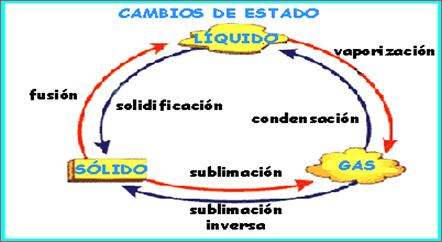 Estudia los conceptos planteados en el video para afianzar saberes y aplicar a situaciones que se presenten en el futuro.Cibergrafía:https://www.youtube.com/watch?v=9DOKG8cHuVUhttps://www.google.com/search?q=estados+f%C3%ADsicos+de+la+materia